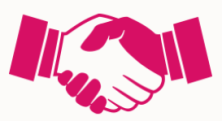 Partenaires 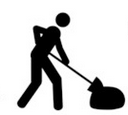 Activités clés 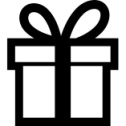 Proposition de valeurProposition de valeur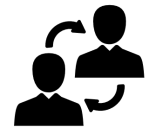 Relations clients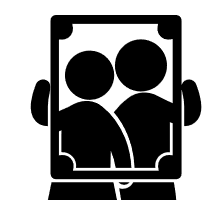 Segments ClientsPartenaires 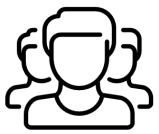          Ressources clés Proposition de valeurProposition de valeur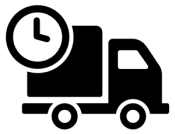             DistributionSegments Clients                      Structure des coûts 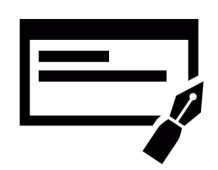                       Structure des coûts                       Structure des coûts                   Sources de revenus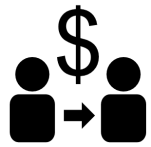                   Sources de revenus                  Sources de revenus